Welcome to Chemistry I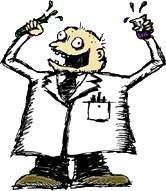 Long Nguyennguyenb@hpisd.orgEC 210/ WC 209Teacher Website: nguyenchem.weebly.comTutoring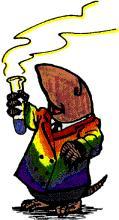 Late Work:	The chemistry department does not accept late daily work or homework.  Lab based activities may be turned in ONE day late for 70% of the earned grade.  Late work due to illness or extenuating circumstances will be handled as described in the Kiltie.“Oops” Extension:	Each student is allowed one “oops extension” per semester that can be redeemed for a 24 hour extension on a late homework, daily grade, or a lab, so the student can still receive full credit. The student must approach the teacher on the due date of the assignment to ask for permission to use the extension.  In the event a student does not use the “oops extension,” two points will be added to that student’s semester exam.Extra Credit:	There will be NO opportunities for individual extra credit.Tests: 	Tests will consist of approximately 20-25 multiple-choice questions and may include several open ended assessment questions.  The exact number of questions will vary by unit.  The students will receive notice of upcoming tests at least 1 week before the date of the test.  Tests will generally be scored and returned to students the following class day.  Students will correct and keep their own tests in order to study for semester exams.  Retakes for failing test grades will follow Highland Park’s Grading Guidelines as set forth in the Kiltie, in accordance with Board Policy. Retakes can potentially be digital.Missed Tests:  If a student misses a test, it can be taken the same day after school or the next morning; otherwise students will take a make-up test at scheduled times.Retesting policy information will be provided by individual teachers.Quizzes and Free Responses:Quizzes and free responses will be used to check the students’ understanding at various points throughout the course.  Quizzes may be administered in a variety of forms such as fill in the blank, multiple choice, matching, short answer, etc.  Free responses are open-ended questions such as short answer, essay, and calculations where work must be shown to receive credit.Labs and Projects:  There will be many labs throughout the course of the six weeks, varying in degree of difficulty.  Labs will be hands-on and often deal with chemicals that can be hazardous.  Lab rules are to be upheld at all times; failure to adhere to these rules will result in extreme consequences.  A strict dress code is to be followed in the lab.  If a student fails to adhere to the laboratory dress code, he/she will not be allowed to participate in the lab activity, which will be detrimental to the student’s grade.Daily Grades:Daily Grades:  Students will complete work on a daily basis during class or at home.  Work may be checked for completion each day, and each assignment may vary in point value.  The teacher will go over the answers on the day that homework is checked for completion; it is the responsibility of the student to actively correct this work.  The teacher may occasionally choose to grade daily work for accuracy.  No late work is accepted on these assignments.  Daily work will be tallied and entered as 2-3 cumulative grades each six weeks.  Daily work may be in electronic format via WebAssign.  More information will be provided by individual teachers.RoomAM TutorialsPM TutorialsWC 209M, T, W, Th, FM, WEC 203M, ThEC 210W,FT, ThEC 101M, T, W, Th, F